
                                 Bulletin de Participation 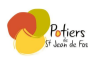 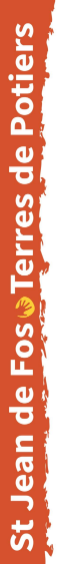                  FESTIBOL 15 octobre 2023
A renvoyer à :
Annie Chaigneau
7, rueHaute
34230 Plaissan
06 73 40 98 66
__________________________________________________________________
Frais de participation :
-Les frais de participation sont de 10 Euros (chèque à l’ordre de « l’association
des potiers de Saint Jean de Fos »)
-Un pourcentage de 10% sera prélevé sur les ventes afin de couvrir les frais
d’organisation (affichage, communications ...).COUPON REPONSE
NOM :
TEL / MAIL :
Merci de joindre le chèque de 10 euros à votre réponseAssociation de gestion et de développement de la marque collective "Les Potiers de Saint Jean de Fos"
Hôtel de Ville 34150 Saint Jean de Fos
Contact : Béatrix Hansemann 06 74 50 06 62 - 04 67 20 07 43
Association loi 1901 n°SIRET 525 120 721 000 10 Code APE 9499Z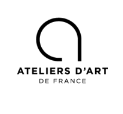 